2021年1月1日，山西省委、省政府决定在全省实施城乡居民补充养老保险。这一制度致力于解决居民养老问题，让老人能多一份保障，多一份安全，也能让子女多敬一份孝心。让自己父母安享晚年，减轻家庭的负担。补充养老保险目前只有山西省享受这一政策。是为了巩固脱贫成果，提高居民养老保障的一种惠民政策。猗氏镇人社工作人员联合县人社局、县税务局入村为村民宣传讲解政策，参保人可以通过微信，支付宝，民生山西App等多种渠道交费。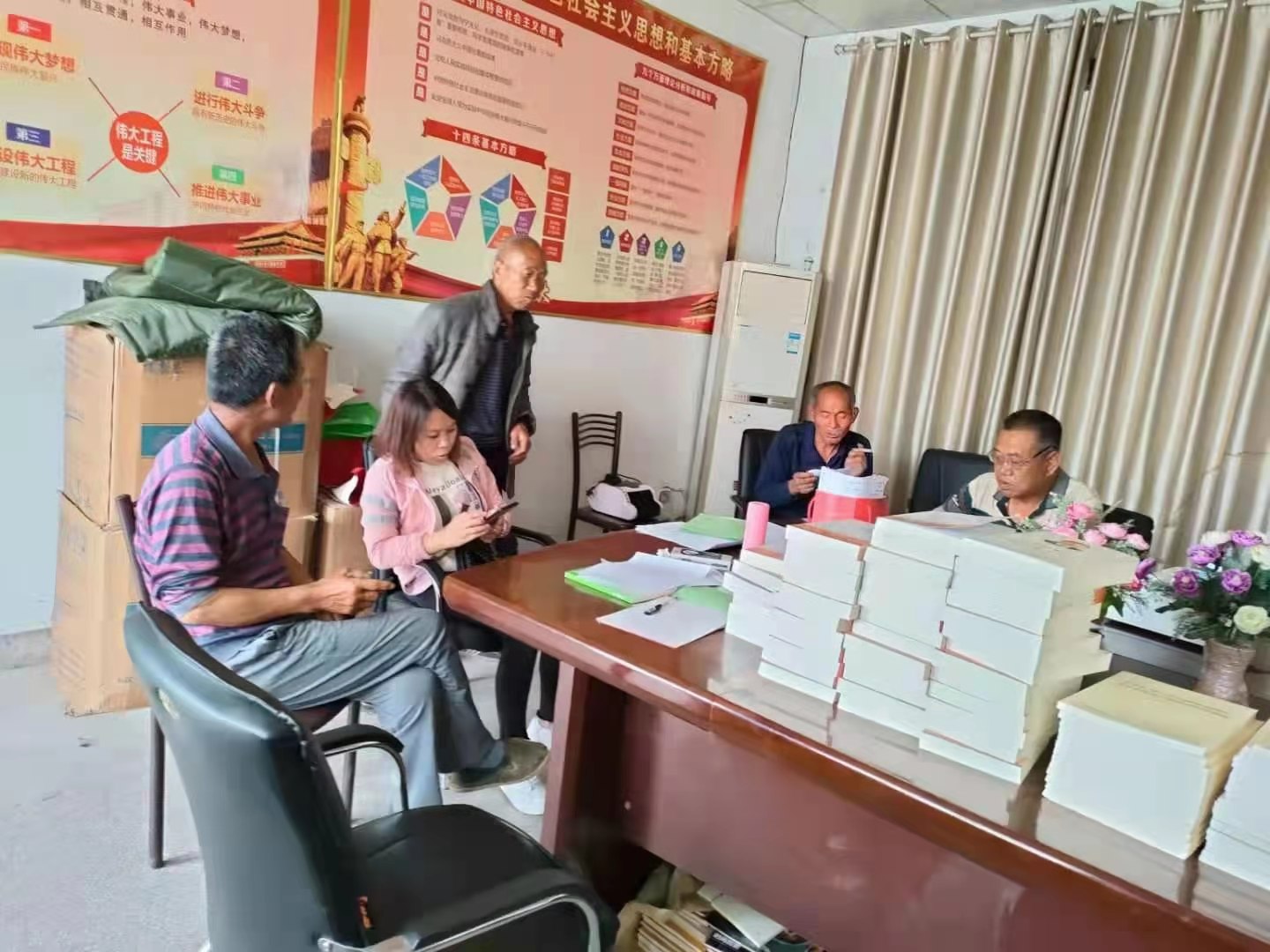 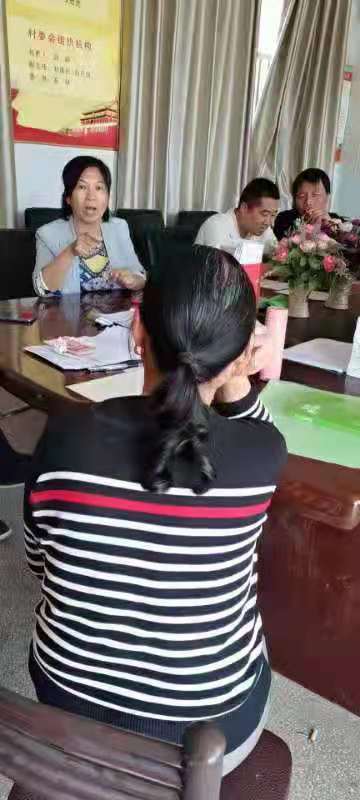 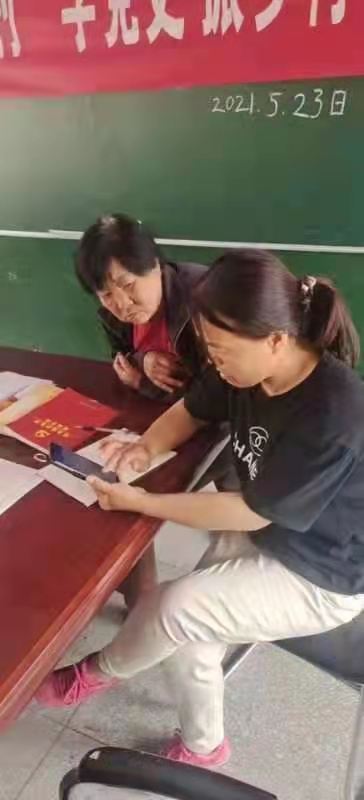 